, 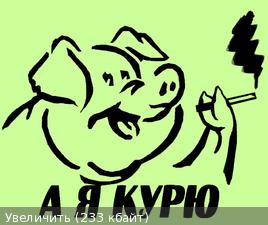 	        В ПОДЪЕЗДЕ